Arts du cirque et spectacle vivant – Volume 1Les formations en arts du cirque et en activités physiques artistiques
Directeurs éditoriaux Tony Froissart, Cyril Thomas 

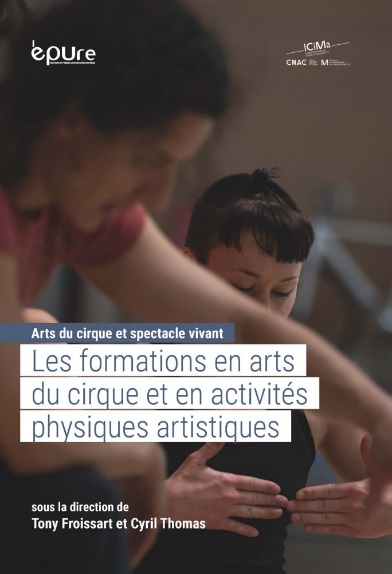 Cet ouvrage est le prolongement des journées d'étude organisées en partenariat avec le Centre national des arts du cirque de Châlons-en-Champagne (Cnac), la chaire d'innovation cirque et marionnette (ICiMa) et la société française d’histoire du sport (SFHS). Cet opus est bien plus que de simples actes puisque l’ouvrage est également enrichi des contributions d’autres scientifiques et que le propos a été réorganisé pour présenter la dynamique des formations en cirque et arts du cirque et plus largement des activités physiques artistiques, à différentes échelles territoriales (Europe, Canada), formations scolaires dans le cadre de l’EPS jusqu’aux écoles supérieures de formation en arts du cirque ou celles adressées à de jeunes enfants dans le cadre de l’enseignement primaire… L’ambition poursuivie est l’analyse de la diversité des processus de formation en, et par, les activités physiques artistiques, dans leurs dynamiques diachronique et synchronique.Titre Arts du cirque et spectacle vivant – Volume 1 Sous-titre Les formations en arts du cirque et en activités physiques artistiques Édition Première édition Directeurs éditoriaux Tony Froissart, Cyril Thomas Collection Sport, acteurs & représentations Éditeur ÉPURE - Éditions et Presses universitaires de Reims Co-éditeur CNAC - Centre national des arts du cirque Public visé 05 Enseignement supérieur
06 Professionnel et académique CLIL (Version 2013 ) 3668 Histoire de l'art, Etudes
3686 Arts du spectacle Date de première publication du titre 24 janvier 2019 Avec Bibliographie ; Notes Liens Publisher's website for a specified work Support Livre broché Nb de pages 242 p. Bibliographie . Notes . ISBN-10 2374960595 ISBN-13 9782374960593